Základní škola Bruntál, Cihelní 6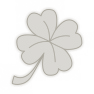 dále jen objednatel, tel. 554773061, IČ: 66145309zastoupená Bc.Mgr. Jiřím PozdíškemaGabriela Kappelová, Potočná 34, Stará Ves 793 43dále jen poskytovatel,tel.: 775977421,  IČ: 73179361uzavírají spolu tutoSmlouvu č.2023/LVž-01o zajištění lyžařského výcvikového kurzu 2023dle § 1724 a násl. Zákona č.89/2012 Sb., Občanský zákoník, v platném znění1. Předmětem této smlouvy je zajištění Lyžařského výcvikového kurzu 2023 v jednom termínu od 23.01.2022 do 27.01.2022 v turnusu od pondělí do pátku v čase od 07:30 do 13:00 hodin pro účastníky kurzu – žáky školy a osoby doprovodu :a) pitný režim po dobu konání kurzub) 3 instruktory lyžování na 3 hodiny denněc) dopravu z Bruntálu do SKI areálu Stará Ves a zpětd) nákup a dodání permanentních jízdenek na lyžařské vleky   Poskytovatel výslovně prohlašuje, že je odborně způsobilý k řádnému zajištění předmětu plnění dle této smlouvy.2. Objednatel se zavazuje poskytovateli zaplatit za řádně poskytnutý předmět dle této smlouvy cenu dohodnutou v této smlouvě.                                              3. Za předávání a přebírání dětí poskytovateli odpovídají tyto paní učitelky:Mgr. Renata Krečmerová a Mgr. Jitka Hájková.4. Seznam přihlášených dětí jsou součástí této smlouvy.                 5. Platba za celý kurz bude hrazena Základní školou Bruntál, Cihelní 6 na základě vystavené faktury poskytovatelem v částce 2800,-Kč za 1 zúčastněného žáka.6. Nejbližší lékařskou péči poskytuje Podhorská nemocnice a. s., Hornoměstská 549/16, 795 01 Rýmařov 7. Půjčovné za vybavení si hradí každý žák zvlášť.8. Harmonogram odjezdu a příjezduOdjezd z Bruntálu denně v 07.30 hod., nástup u Technických služeb Bruntál.Příjezd do Bruntálu ve 13.00 hod., výstup u Technických služeb Bruntál.9. Storno poplatky a podrobný harmonogram jsou uvedeny v příloze č. 1.10. Úhrada ceny za kurz, která zahrnuje veškeré náklady vynaložené poskytovatelem, bude provedena bezhotovostně, do 14 dnů po doručení faktury objednavateli. Faktura bude obsahovat číslo této smlouvy stanovené objednatelem, podrobný rozpis jednotlivých fakturovaných částek tak, aby ceny byly rozlišeny na položky týkající se dětí a položky týkající se pedagogického dozoru. Objednatel neposkytuje zálohy. Případné sankce a penále při prodlení s úhradou se nesjednávají.11. Poskytovatel není oprávněn bez souhlasu objednatele postoupit svá práva a povinnosti plynoucí z této smlouvy třetí osobě.12. Poskytovatel souhlasí se zveřejněním této smlouvy objednatelem v Registru smluv na Portálu veřejné správy České republiky.13. Tato smlouva je sepsána ve dvou stejnopisech, z nichž objednatel obdrží jedno vyhotovení a poskytovatel jedno vyhotovení.V Bruntále dne 04.01.2023                                                      Ve Staré Vsi dne 04.01.2023_______________________					___________________________    Bc.Mgr. Jiří Pozdíšek		    		                     Gabriela Kappelová             Objednatel                                                                                 dodavatel